The Insides™ Tube Insertion - Istruzioni di lavoro  Prima di usare questo documento, leggete attentamente la Guida all'installazione del sistema InsidesTM e le istruzioni e la descrizione tecnica del sistema Insides™. Questa istruzione di lavoro deve fungere da richiamo visivo e da promemoria dei compiti chiave, ma non contiene tutte le informazioni necessarie. Preparare la stazione di lavoro. GuantiIl tubo InsidesTM La pompa InsidesTMPreparare il tubo Insides™.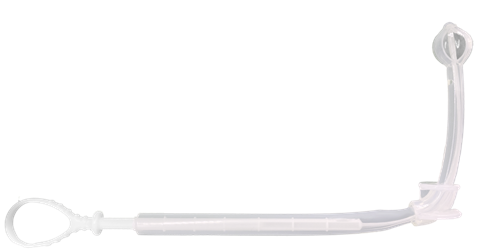 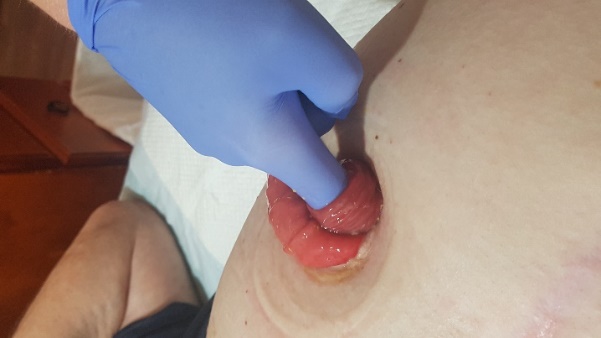 Palpare digitalmente l'intestino distale per determinare se il tubo è adatto, e la direzione e la distanza dalla fascia. Preparare il tubo per l'inserimento. 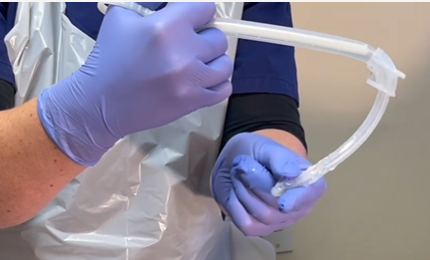 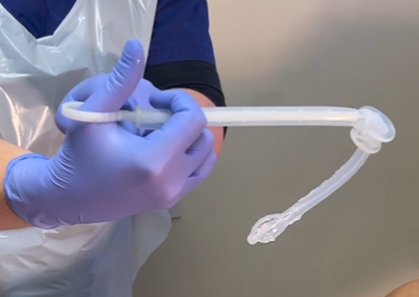 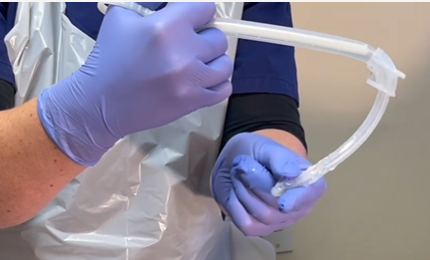 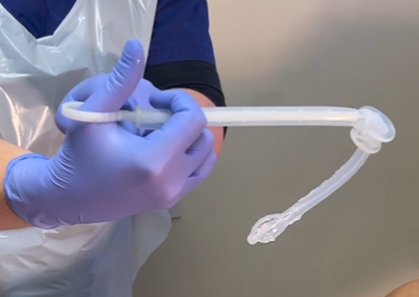 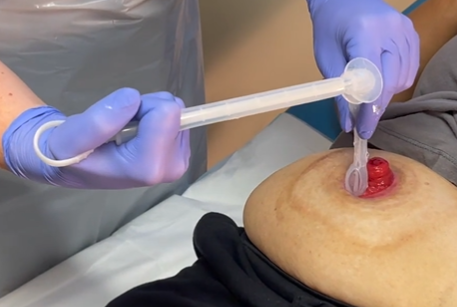 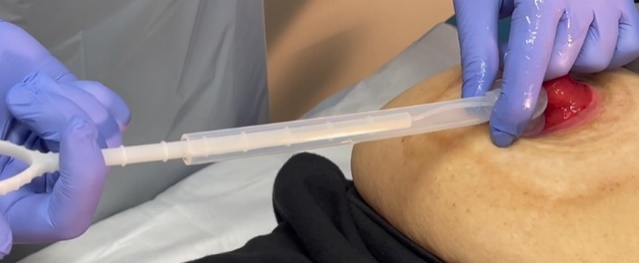 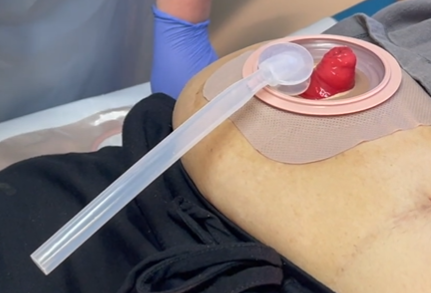 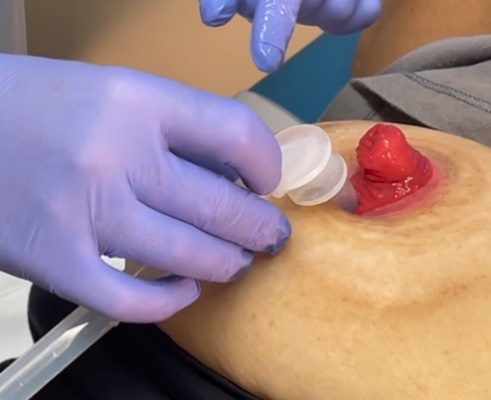 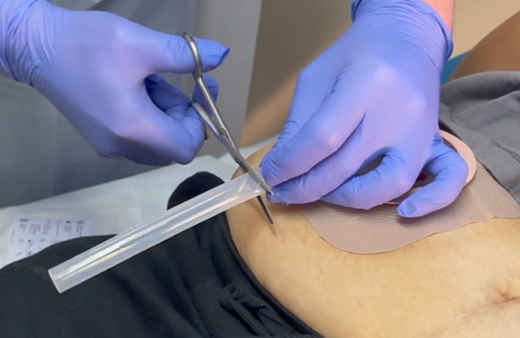 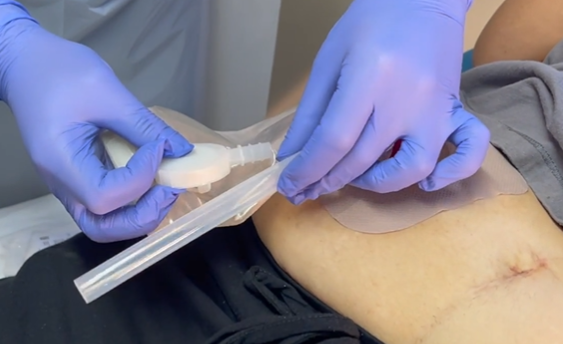 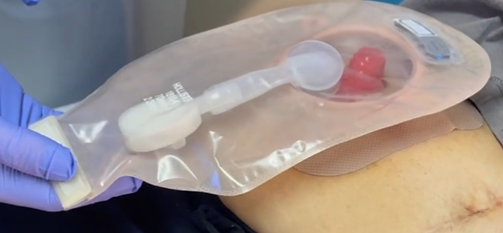 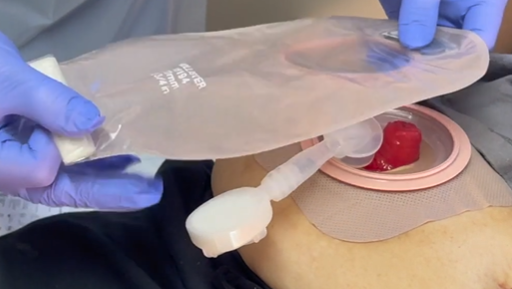 